Фамилия, имя, отчество: Алексей Иванович КердяшевДата рождения военнослужащего: __.__.1901Время поступления на службу: __.__.1941Место призыва: Икрянинский РВК, Астраханская обл., Икрянинский р-нВоинское звание на момент награждения: гв. мл. лейтенантМесто службы: 793 сп 213 сд 52 АНаградаЧем награждён: Орден Красной ЗвездыДата представления к награде: Дата совершения подвига: 21.08.1944Описание подвига или заслуг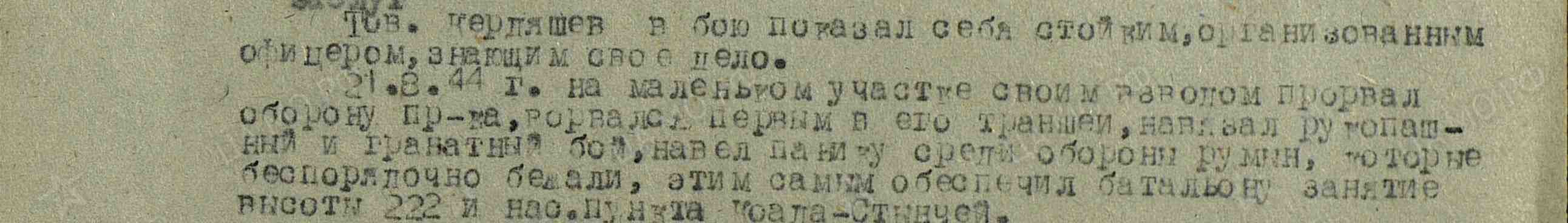 Архивный источникРеквизиты документа: ЦАМО. Фонд 33. Опись 690155. Единица хранения 6377.